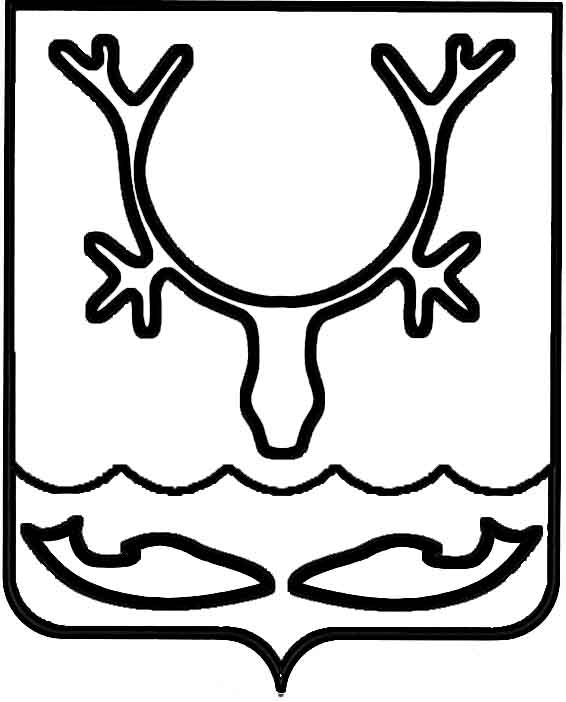 Администрация МО "Городской округ "Город Нарьян-Мар"ПОСТАНОВЛЕНИЕот “____” __________________ № ____________		г. Нарьян-МарВ соответствии с Федеральным законом от 06.10.2003 № 131-ФЗ "Об общих принципах организации местного самоуправления в Российской Федерации", Положением о порядке принятия решений об установлении тарифов на услуги (работы) муниципальных предприятий и учреждений МО "Городской округ "Город Нарьян-Мар", утвержденным решением Совета городского округа "Город Нарьян-Мар" от 22.11.2012 № 477-р, протоколом заседания комиссии по ценовой и тарифной политике Администрации МО "Городской округ "Город Нарьян-Мар"            от 16.12.2015 № 2 Администрация МО "Городской округ "Город Нарьян-Мар"П О С Т А Н О В Л Я Е Т:Установить экономически обоснованный тариф на услугу                                по размещению отходов из выгребных ям, оказываемую МУП "Комбинат                      по благоустройству и бытовому обслуживанию" (без учета налога на добавленную стоимость), в размере 76,72 руб./куб.м.Установить тарифы на услуги по размещению отходов из выгребных ям, оказываемые МУП "Комбинат по благоустройству и бытовому обслуживанию" юридическим лицам и индивидуальным предпринимателям, оказывающим услуги водоотведения из выгребных ям населению города Нарьян-Мара, в следующих размерах (с учетом НДС):-	с 01.01.2016 по 30.06.2016 – 42,28 руб./м3 ;-	с 01.07.2016 по 31.12.2016 – 45,24 руб./м3.Признать утратившим силу постановление Администрации МО "Городской округ "Город Нарьян-Мар" от 19.12.2014 № 3203 "О тарифах на услугу по размещению сточных вод".Настоящее постановление вступает в силу с 01 января 2016 года и подлежит официальному опубликованию.1712.20151454О тарифах на услугу по размещению отходов из выгребных ямГлава МО "Городской округ "Город Нарьян-Мар" Т.В.Федорова